MUNICIPIO DE TLAJOMULCO DE ZÚÑIGA, JALISCOOFICIALÍA MAYOR “CONVOCATORIA DE LICITACIÓN PÚBLICA LOCAL”OM-39/2022“ADQUISICIÓN DE SERVICIO DE ORGANIZACIÓN Y LOGÍSTICA PARA EVENTOS DE FIESTAS PATRIAS 2022 DEL GOBIERNO MUNICIPAL DE TLAJOMULCO DE ZÚÑIGA, JALISCO”El Municipio de Tlajomulco de Zúñiga, Jalisco a través de su Unidad  de Compras ubicada en el primer piso del edificio de la calle Higuera número 70, Colonia Centro en Tlajomulco de Zúñiga, Jalisco, con teléfono 01 (33) 32 83 44 00 invita a las Personas Físicas y Morales interesadas, a participar en la LICITACIÓN PÚBLICA LOCAL para la “ADQUISICIÓN DE SERVICIO DE ORGANIZACIÓN Y LOGÍSTICA PARA EVENTOS DE FIESTAS PATRIAS 2022 DEL GOBIERNO MUNICIPAL DE TLAJOMULCO DE ZÚÑIGA, JALISCO”, ello de conformidad con el artículo 134 de la Constitución Política de los Estados Unidos Mexicanos, así como el procedimiento que se establece en el Capítulo Segundo “De la Licitación Pública”, previsto por la Ley de Compras Gubernamentales, Enajenaciones y Contratación de Servicios del Estado de Jalisco y sus Municipios, y a efecto de normar el desarrollo de la presente Licitación, se emiten las siguiente:CONVOCATORIA:CRONOGRAMAPara los fines de estas bases, se entiende por:Las Bases de Licitación así como sus respectivos anexos fueron aprobados por unanimidad por el Comité de Adquisiciones del Municipio de Tlajomulco de Zúñiga, Jalisco; la propuesta del “LICITANTE” deberá sujetarse a las especificaciones señaladas en las Bases de esta Licitación y de cada uno de sus Anexos y para ello cada uno de los licitantes deberá de inscribirse en el presente proceso mediante el pago de derechos de Bases de Licitación y registro en lista de licitantes, ello con fundamento en el artículo 133 fracción IX de la Ley de Ingresos del Municipio de Tlajomulco de Zúñiga, Jalisco, por ello deberán de acudir con la orden de pago adjunta al formato PDF que se encuentra firmado de esta convocatoria a cualquiera de las cajas de la 6 a la 16 de la recaudadora central ubicada en Planta Baja de la calle Higuera no. 70, del Centro Administrativo Tlajomulco CAT, Colonia Centro, Tlajomulco de Zúñiga, Jalisco a pagar la cantidad señalada en el apartado costo de las bases, una vez hecho esto se le entregará un recibo oficial con el que deberá de acudir a la Dirección de Recursos Materiales ubicadas en calle Higuera no. 70, primer piso del Centro Administrativo Tlajomulco CAT, colonia Centro, Tlajomulco de Zúñiga, Jalisco, lugar donde se deberá de registrar y le entregaran copias simples y formato Word de la Convocatoria, Bases y Anexos del presente proceso.A t e n t a m e n t eLic. Raúl Cuevas Landeros Director de Recursos Materiales  ESPECIFICACIONESOM-39/2022 “ADQUISICIÓN DE SERVICIO DE ORGANIZACIÓN Y LOGÍSTICA PARA EVENTOS DE FIESTAS PATRIAS 2022 DEL GOBIERNO MUNICIPAL DE TLAJOMULCO DE ZÚÑIGA, JALISCO”INFORMACIÓN ADICIONAL:Todos los días se requiere coordinador de logística.-Para los días 4, 11, 13, 15 y 16 se requiere un mínimo de 50 personas para la logística, -En total se requieren 342 refrigerios (sándwich, baguette, paninis).ORDEN DE PAGOBASES DE LICITACIÓN OM-39/2022Favor de llenar a máquina o con letra de moldeNúmero de LicitaciónOM-39/2022 Pago de Derechos de las Bases$331.00 de conformidad con el artículo 140 fracción IX de la Ley de Ingresos del Municipio de Tlajomulco de Zúñiga, Jalisco.Aprobación de Bases por el Comité Viernes 26 de agosto del 2022Publicación de la Convocatoria en el portal web del Municipio de Tlajomulco de Zúñiga, Jalisco (en formato descargable)Viernes 26 de agosto del 2022Entrega de preguntas para Junta Aclaratoria y correo electrónico para el envío de preguntasHasta el lunes 29 de agosto del 2022 a las 10:00 horas, correo: licitaciones@tlajomulco.gob.mxFecha, hora y lugar de la celebración de la primera Junta de Aclaraciones (art. 59, F. III, Ley)Lunes 29 de agosto 2022 a las 13:30 horas, la Dirección de Recursos Materiales, primer piso del Centro Administrativo (CAT), ubicado en la calle de Higuera número #70, Colonia Centro, Tlajomulco de Zúñiga, Jalisco, México.Fecha, hora y lugar de celebración del acto de presentación de proposiciones (art. 59, F. III, Ley)La presentación de proposiciones iniciará el jueves 01 de septiembre 2022 a las 9:00 y concluirá a las 9:30 horas en el inmueble ubicado en Independencia 105 Sur, colonia centro en Tlajomulco de Zúñiga, Jalisco.Fecha, hora y lugar de celebración del acto de apertura de proposiciones (art. 59, F. III, Ley)La apertura de proposiciones iniciará el jueves  01 de septiembre 2022 a las 9:31 horas en el inmueble ubicado en Independencia 105 Sur, colonia centro en Tlajomulco de Zúñiga, Jalisco.Resolución del ganadorEn fecha de apertura de proposiciones o hasta 20 días hábiles posteriores, mismo lugar. Origen de los Recursos (art. 59, F. I, Ley)Municipal Carácter de la Licitación (Art. 55 y 59, F. IV, Ley)LOCAL Idioma en que deberán presentarse las proposiciones, anexos y folletos (Art. 59, F. IV, Ley)EspañolEjercicio Fiscal que abarca la Contratación (Art. 59, F. X, Ley)2022Se acredita la suficiencia presupuestal (Art. 50, Ley)SITipo de contrato (Art. 59, F. X, Ley)Contrato o pedido (Orden de Compra) cerradoAceptación de proposiciones Conjuntas (Art. 59, F. X, Ley) SIAdjudicación de los Bienes o Servicios (por partida/todo a un solo proveedor (Art. 59, F. XI, Ley)Se adjudicará a un solo licitanteÁrea requirente de los Bienes o Servicios.Coordinación General de Construcción de Comunidad La partida presupuestal, de conformidad con el clasificador por objeto del gasto3821Participación de testigo Social (Art. 37, Ley)NOCriterio de evaluación de propuestas (Art. 59, F. XII, Ley)BinarioDescripción detallada de los bienes o servicios con requisitos técnicos mínimos, desempeño, cantidades y condiciones de entrega (Art. 59, F. II, Ley)Anexo 1Anexos que cuenta con la relación enumerada de requisitos y documentos que deberán de presentar los licitantes incluyendo:1.- Acreditación Legal2.- Manifestación de NO encontrarse en los supuestos del Art 52 de la Ley3.- Manifestación de Integridad y NO colusión4.- Demás requisitos que sean solicitados              Anexo 3              Anexo 4              Anexo 4              Anexo 1 y 2Plazo de presentación de propuestas (Art. 60, Ley)Normal: 6 días (recortado)Domicilio de las Oficinas del Órgano Interno de Control Municipal lugar donde podrán presentarse inconformidades.Independencia 105 Sur, colonia centro en Tlajomulco de Zúñiga, Jalisco“CONVOCANTE”Municipio de Tlajomulco de Zúñiga, Jalisco“DOMICILIO”Higuera No. 70, Col. Centro, Tlajomulco de Zúñiga, Jalisco. “COMITÉ”Comité de Adquisiciones del Municipio de Tlajomulco de Zúñiga, Jalisco“UNIDAD CENTRALIZADA DE COMPRAS”Unidad Centralizada de Compras de Recursos Materiales (Higuera no. 70, primer piso del Centro Administrativo Tlajomulco CAT, Colonia. Centro, Tlajomulco de Zúñiga, Jalisco).“LEY”Ley de Compras Gubernamentales, Enajenaciones y Contratación de Servicios del Estado de Jalisco y sus Municipios“LICITANTE” Persona Física o Moral (Razón Social) Licitante en el  proceso de licitación.“REGLAMENTO”Reglamento de Adquisiciones para el Municipio de Tlajomulco de Zúñiga, Jalisco“PROVEEDOR”Licitante Adjudicado.“PROCESO”La adquisición de: “ADQUISICIÓN DE SERVICIO DE ORGANIZACIÓN Y LOGÍSTICA PARA EVENTOS DE FIESTAS PATRIAS 2022 DEL GOBIERNO MUNICIPAL DE TLAJOMULCO DE ZÚÑIGA, JALISCO” los cuales están descritos en los anexos de las presentes bases.FECHAACTIVIDADSE REQUIERE04-09-22PEGA DE PROGRAMAS-ADORNO LUMINOSOS PARA CABECERA MUNICIPAL (EN ANTIGUA PRESIDENCIA). LETREROS DE (VIVA MEXICO 4.95 M LARGO;  CAMPARA PLANA 2.50 M ALTO;  PENDÓN CON MOTA, LAZOS Y ASTA DE 2.35 M ALTO;  CAUDA RISOS 2.30 M LARGO; MOÑO REVOLUCIONARIO DE 2.20 M ALTO;  REGUILETE 6 ASPAS 1.25 M DIÁMETRO. TODO DE ESTRUCTURA METÁLICA CON MANGUERA LED Y FESTON METALIZADO.-ADORNOS ALUSIVOS DEL MES PATRIO PARA CAT (5 DE 50 CM, 20 DE 35 CM Y 50 BANDERAS DE 25 CM).-ESCENARIO DE 8 X 5 METROS.-160 VALLAS DE SEGURIDAD.-1 GRUESA DE COHETES.-BEBIDA (300 BOTELLAS AGUA).-2 HORAS DE BANDA MUSICAL REGIONAL MEXICANO.04-09-22PRESENTACIÓN DE CANDIDATAS-ESCENARIO DE 8 X 5 METROS CON LUCES Y SONIDO.-160 VALLAS DE SEGURIDAD.-PEINADO Y MAQUILLAJE PARA 5 CANDIDATAS.-ACCESORIOS, VESTUARIO, CALZADO PARA 5 CANDIDATAS.-1 TOLDO DE 6 X 12.-5 BANDAS SENCILLAS PARA CANDIDATAS.11-09-22EVENTO CULTURAL DE LAS CANDIDATAS -ESCENARIO DE 8 X 5 METROS, SONIDO, 160 VALLAS DE SEGURIDAD, LUCES.-1 TOLDO DE 6 X 12.13-09-22FIN DE CERTAMEN CANDIDATAS-ESCENARIO DE 8 X 5 METROS, SONIDO, LUCES.-160 VALLAS DE SEGURIDAD.-VESTUARIO, ZAPATILLAS Y ACCESORIOS PARA LAS 5 CANDIDATAS.-3 BANDAS BORDADAS.-3 CORONAS.-PREMIO EN EFECTIVO PARA PRIMER LUGAR ($10,000.00), SEGUNDO LUGAR ($8,000.00), TERCER LUGAR ($5,000.00). -PIROTECNIA FRIA.-2 HORAS DE BANDA MUSICAL DEL GÉNERO REGIONAL MEXICANO.-COMIDA PARA 25 PERSONAS.15-09-22DÍA DEL GRITO CABECERA MUNICIPAL-CENA MEXICANA PARA 50 PERSONAS, CONSISTE EN PLATILLO MEXICANO Y AGUA FRESCA. -ESCENARIO DE 8 X 13 METROS, SONIDO, LUCES, PANTALLA LED.-160 VALLAS DE SEGURIDAD.-4 HORAS DE BANDAS MUSICALES DEL GÉNERO REGIONAL MEXICANO.-2 HORAS DE MARIACHI PARA LA HORA DEL GRITO.-VERBENA (CONJUNTO DE ACTIVIDADES YA MENCIONADAS)-PIROTECNIA.15-09-22DÍA DEL GRITO CHIVABARRIO-PIROTECNIA.-1 ESCENARIO DE 8 X 13 METROS, SONIDO Y LUCES.-160 VALLAS DE SEGURIDAD.-4 HORAS DE GRUPOS MUSICALES PREFERENTE DEL GÉNERO REGIONAL MEXICANO.16-09-22DESFILE DE JUEGOS TRADICIONALES-VALLAS DE SEGURIDAD 160 PZA.-REGALOS PARA LOS GANADORES DE LOS JUEGOS QUE SE HARÁN, SERA UN TOTAL DE $25,000.00 (ELECTRODOMÉSTICOS).17-09-22BAILE DEL CERRITO-1 ESCENARIO DE 7 X 11 METROS, AUDIO.-160 VALLAS DE SEGURIDAD.-4 HORAS DE MÚSICA DE BANDA DEL REGIONAL MEXICANO -ILUMINACIÓN.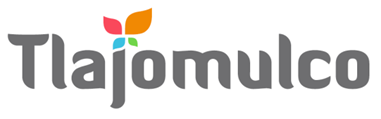 MUNICIPIO DE TLAJOMULCO DE ZÚÑIGA, JALISCODIRECCIÓN DE RECURSOS MATERIALESMUNICIPIO DE TLAJOMULCO DE ZÚÑIGA, JALISCODIRECCIÓN DE RECURSOS MATERIALESDATOS DE LICITACIÓNDATOS DE LICITACIÓNIMPORTE: $331.00 CON LETRA: SON TRESCIENTOS TREINTA Y UN PESOS, 00/100, M. N.IMPORTE: $331.00 CON LETRA: SON TRESCIENTOS TREINTA Y UN PESOS, 00/100, M. N.OM-39/2022 “ADQUISICIÓN DE SERVICIO DE ORGANIZACIÓN Y LOGÍSTICA PARA EVENTOS DE FIESTAS PATRIAS 2022 DEL GOBIERNO MUNICIPAL DE TLAJOMULCO DE ZÚÑIGA, JALISCO”DATOS DEL LICITANTEDATOS DEL LICITANTELICITANTE R. F. C.NO. DE PROVEEDOR (PARA EL CASO DE CONTAR CON NÚMERO)NOMBRE DE REPRESENTANTETELÉFONO CELULAR DE CONTACTOCORREO ELECTRÓNICO Sello autorización área responsableLic. Raúl Cuevas Landeros Director de Recursos Materiales  Sello autorización área responsableLic. Raúl Cuevas Landeros Director de Recursos Materiales  